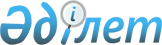 Ақсу ауданы бойынша әлеуметтік жұмыс орындарын ұйымдастыру туралы
					
			Күшін жойған
			
			
		
					Алматы облысы Ақсу ауданы әкімдігінің 2012 жылғы 14 ақпандағы N 92 қаулысы. Алматы облысының Әділет департаменті Ақсу ауданының Әділет басқармасында 2012 жылы 23 ақпанда N 2-4-148 тіркелді. Күші жойылды - Алматы облысы Ақсу ауданы әкімдігінің 2012 жылғы 11 маусымдағы N 308 қаулысымен      Ескерту. Күші жойылды - Алматы облысы Ақсу ауданы әкімдігінің 11.06.2012 N 308 қаулысымен.      РҚАО ескертпесі:

      Мәтінде авторлық орфография және пунктуация сақталған.

      Қазақстан Республикасының 2001 жылғы 23 қаңтардағы "Қазақстан Республикасындағы жергілікті мемлекеттік басқару және өзін-өзі басқару туралы" Заңының 31-бабы 1-тармағының 13) тармақшасына, Қазақстан Республикасының 2001 жылғы 23 қаңтардағы "Халықты жұмыспен қамту туралы" Заңының 7-бабы 5-4) тармақшасына және Қазақстан Республикасы Үкіметінің 2001 жылғы 19 маусымдағы "Халықты жұмыспен қамту туралы" Қазақстан Республикасының 2001 жылғы 23 қаңтардағы Заңын іске асыру жөніндегі шаралар туралы" № 836 Қаулысына сәйкес, аудан әкімдігі ҚАУЛЫ ЕТЕДІ:



      1. Әлеуметтік жұмыс орындарын нысаналы топтар үшін уақытша жұмыс орнын беру немесе құру арқылы ұйымдастырылсын.



      2. Еңбек рыногындағы қажеттілікке сәйкес әлеуметтік жұмыс орындарын ұйымдастыратын жұмыс берушілердің тізбесі қосымшаға сәйкес бекітілсін.



      3. Осы қаулының орындалуын бақылау (әлеуметтік саланың мәселелеріне) жетекшілік ететін аудан әкімінің орынбасарына жүктелсін.



      4. Осы қаулы алғаш ресми жарияланғаннан кейін күнтізбелік он күн өткен соң қолданысқа енгізіледі.      Аудан әкімі                                Ә. Дүйсембаев

Ақсу ауданы әкімдігінің

2012 жылғы 14 ақпан "Ақсу

ауданы бойынша әлеуметтік

жұмыс орындарын ұйымдастыру

туралы" № 92 қаулысына

қосымша 

Еңбек рыногындағы қажеттілікке сәйкес әлеуметтік жұмыс

орындарын ұйымдастыратын жұмыс берушілердің тізбесі
					© 2012. Қазақстан Республикасы Әділет министрлігінің «Қазақстан Республикасының Заңнама және құқықтық ақпарат институты» ШЖҚ РМК
				Р/с№Жұмыс

берушілердің

тізбелеріКәсіптер

(лауазым-

дар)Ұйымдас-

тырылатын

әлеуметтік

жұмыс

орындарының

саныАйлық

жалақы

мөлшері,

теңгеЖұмыстың

ай

бойынша

ұзақтығыМемле-

кеттік

бюджет

қаража-

тынан

өтелетін

айлық

жалақының

мөлшері

(бір

адамға)1"Матай" шаруа

қожалығыжұмысшы140000

бір

адамға

есепте-

лінген106 ай-227503 ай-135671 ай-165001"Матай" шаруа

қожалығыжұмысшы,

тракто-

рист227000

бір

адамға

есепте-

лінген4174392"Қызылағаш

LTD"

жауапкершілігі

шектеулі

серіктестігітракто-

рист140000

бір

адамға

есепте-

лінген106 ай-227503 ай-135671 ай-165002"Қызылағаш

LTD"

жауапкершілігі

шектеулі

серіктестігіжұмысшы,

тракто-

рист227000

бір

адамға

есепте-

лінген4174393"Рахимов"

шаруа қожалығыжұмысшы140000

бір

адамға

есепте-

лінген106 ай-227503 ай-135671 ай-165004"Дарина" шаруа

қожалықтарыжұмысшы140000

бір

адамға

есепте-

лінген106 ай-227503 ай-135671 ай-165005"Фархат" шаруа

қожалығытракто-

рист140000

бір

адамға

есепте-

лінген106 ай-227503 ай-135671 ай-165006"Мереке" шаруа

қожалығыжұмысшы140000

бір

адамға

есепте-

лінген106 ай-227503 ай-135671 ай-165007"Есен-Аман"

шаруа қожалығыжұмысшы140000

бір

адамға

есепте-

лінген106 ай-227503 ай-135671 ай-165008"Жетісу Дән"

жеке кәсіпкержұмысшы140000

бір

адамға

есепте-

лінген106 ай-227503 ай-135671 ай-165009"Тахет" шаруа

қожалығыжұмысшы140000

бір

адамға

есепте-

лінген106 ай-227503 ай-135671 ай-1650010"Болашақ"

шаруа қожалығыжұмысшы140000

бір

адамға

есепте-

лінген106 ай-227503 ай-135671 ай-1650011"Келешек"

шаруа қожалығыжұмыс-

шылар,

тракто-

рист327000

бір

адамға

есепте-

лінген41743912Ақсу ауданы

әкімдігінің

шаруашылық

жүргізу

құқығындағы

"Ақсу су

құбыры"

мемлекеттік

коммуналдық

кәсіпорныбақылау-

шылар327000

бір

адамға

есепте-

лінген41743913"Байжуманов"

шаруа қожалығыжұмысшы,

тракто-

рист227000

бір

адамға

есепте-

лінген41743914"Ақтөбе" шаруа

қожалығыжұмысшы127000

бір

адамға

есепте-

лінген41743915"Бандиков Д."

шаруа қожалығыжұмысшы,

тракто-

рист227000

бір

адамға

есепте-

лінген417439